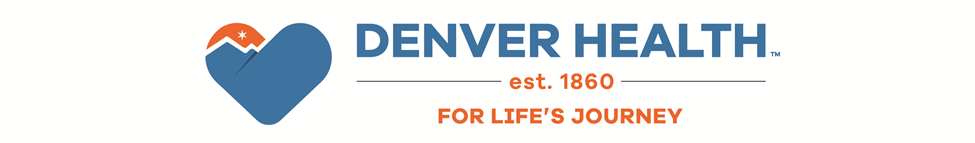 DENVER HEALTH AND HOSPITAL AUTHORITY BOARD MEETINGVia Webex: (+1 415-655-0001)Access Code: 2461 848 5891601 Broadway, 9th Floor, Room 927Thursday, January 27, 20221:30 p.m. – 5:25 p.m.DENVER HEALTH AND HOSPITAL AUTHORITY BOARD MEETINGVia Webex: (+1 415-655-0001)Access Code: 2461 848 5891601 Broadway, 9th Floor, Room 927Thursday, January 27, 20221:30 p.m. – 5:25 p.m.AGENDAAGENDA1:30 – 2:00A. Call to Order and Approval December 16, 2021, Meeting Minutes (Action)B.  Conflict of Interest Disclosure Statement      C.  Public Comment 2:00 – 2:20Medical Staff/QualityMedical Staff Appointments – Dr. Long (5 minutes) (Action)Medical Staff Executive Committee (MSEC) Update – Dr. Long (5 minutes)Quality, Safety, and Service Improvement Committee (QSSIC) Update – Dr. Carreira (10 minutes) 2:20 – 2:25Consent Calendar (Action) Approval of Iconergy ContractApproval of Resolution re Designation of Posting Location for 2022 Meeting   Notices  Approval of Resolution to Document the Approval of the 2022 Budget  Approval of DHHA BOD Candidate Names to be sent to Mayor’s Office Resolution for Refinancing 2014 Bonds BACKGROUND     The Consent Calendar allows the Board to approve multiple routine agenda items using a single motion and vote without the need for discussion.  Board members are provided with the materials for each Consent Calendar item prior to the Board meeting.  Upon request, any item may be discussed and voted upon separately by the Board.PURPOSETo approve the Consent Calendar using a single motion and vote. ANTICIPATED OUTCOMEApproval of the Consent Calendar.2:25 -2:502:50 – 3:30New Business CEO Report – Robin Wittenstein (25 minutes) (Informational)      BACKGROUND      This is a recurring report and addresses topics as determined by the CEO.               PURPOSE      To provide an update on metric progress and updates across key areas of the organization.        ANTICIPATED OUTCOME      Board discussion and input.2022 Organizational Goals- R. Wittenstein (15 minutes) Comprehensive Campaign- L. Ford (15 minutes)Search Committee Workplan and Timeline- P. Dean & E. Wade (10 minutes) (Informational)PURPOSE       Board discussion and review of the Authority departments.        BACKGROUND        Updates presented annually to the Board for review/approval. ANTICIPATED OUTCOME Board Discussion and input. 3:30 – 4:15Committee and Board Member Reports Finance, Audit, and Compliance Committee Report – Kevin Quinn (5 minutes) DCHS Report – Patti Klinge (5 minutes) *DHMP Report – Greg McCarthy (5 minutes)  Nominating and Governance Committee – Irene Aguilar, M.D. (5 minutes) *Human Resources Committee – Patti Klinge (5 minutes)  *Research and Education Committee – John J. Reilly, M.D. (5 minutes)  Community Engagement Committee – Jim Chavez (5 minutes)   Denver Health Foundation Report – Hollie Velasquez-Horvath (5 minutes)  Chair’s Report – Pia Dean (5 minutes)       *has not met since 12/16       BACKGROUND These committee reports are standing agenda items.  PURPOSE  To advise the Board of the activities of each of the committees listed above.  ANTICIPATED OUTCOME       Board discussion and input following each committee report.4:15-4:25-10 Minute Break-4:25-5:25 Executive Session – Deliberative Process and Attorney - Client PrivilegeLitigation Update & Requests for Settlement Authority for Identified Events – E. Wade & T. MacKenzie (10 Minutes)Legal Advice on specific legal questions – E. Wade (20 Minutes)Personnel Matter- R. Wittenstein (15 minutes)Board Only- Personnel Matters, Negotiations, and Deliberative Process Privilege- P. Dean (15 minutes)BACKGROUND      Colorado Revised Statute §24-6-402 (4), (c), (e), (f), and (g) allows the Board to discuss confidential matters in Executive Session; C.R.S. §24-72-204 (3) (a) (IV) and (XIII) allows the Board to review and discuss confidential materials pursuant to the deliberative process privilege; and, C.R.S. §24-6-402(4)(b) allows the Board to receive confidential legal advice pursuant to the attorney-client privilege. PURPOSETo discuss confidential matters subject to the deliberative process and attorney-client          privileges.   ANTICIPATED OUTCOMEBoard discussion and input regarding the above-referenced matters.  Any issue requiring Board approval will be subject to a vote and related discussion in open session.   5:25                                                Adjournment